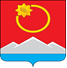 АДМИНИСТРАЦИЯ ТЕНЬКИНСКОГО ГОРОДСКОГО ОКРУГАМАГАДАНСКОЙ ОБЛАСТИП О С Т А Н О В Л Е Н И Е        03.11.2020 № 292-па                 п. Усть-ОмчугО проведении общественных обсуждений по предварительной оценке и проекту технического задания на проведение ОВОС в составе проектной документации по объекту «Ликвидация выведенного из эксплуатации хвостохранилища рудника «Ветренский» и рекультивации нарушенных земель»Рассмотрев уведомление об организации и проведении общественных обсуждений по предварительной оценке и проекту технического задания на проведение ОВОС в составе проектной документации по объекту проектной документации «Ликвидация выведенного из эксплуатации хвостохранилища рудника «Ветренский» и рекультивации нарушенных земель», в соответствии с Федеральным законом от 06.10.2003 № 131-ФЗ «Об общих принципах организации местного самоуправления в Российской Федерации», руководствуясь Положением «О публичных слушаниях на территории муниципального образования «Тенькинский городской округ» Магаданской области», утвержденным Решением Собрания представителей Тенькинского городского округа от 03.10.2015 № 15, администрация Тенькинского городского округа Магаданской области п о с т а н о в л я е т:1. Провести общественные обсуждения проектной документации «Ликвидация выведенного из эксплуатации хвостохранилища рудника «Ветренский» и рекультивации нарушенных земель».2. Назначить проведение общественных обсуждений 08.12.2020 в 16 часов 00 минут в актовом зале администрации Тенькинского городского округа Магаданской области по адресу: 686050, Магаданская область, Тенькинский район, пос. Усть-Омчуг, ул. Горняцкая, д. 37.3. Определить местом ознакомления с материалами обсуждений по предварительной оценке и проекту технического задания на проведение ОВОС в составе проектной документации по объекту «Ликвидация выведенного из эксплуатации хвостохранилища рудника «Ветренский» и рекультивации нарушенных земель», а так же приёма замечаний и предложений от заинтересованных лиц по обсуждаемому проекту:- 686050, Магаданская область, Тенькинский район, пос. Усть-Омчуг, ул. Горняцкая, д. 37, каб. 38;- 686050, Магаданская область, Тенькинский район, пос. Усть-Омчуг, ул. Горняцкая, д. 41, в читальном зале муниципального бюджетного учреждения культуры «Межпоселенческая централизованная библиотечная система»;- электронный вариант материалов размещен на официальном сайте муниципального образования «Тенькинский городской округ» Магаданской области по адресу http://admtenka.ru/.4. Заказчику проекта публичному акционерному обществу «Сусуманский горно-обогатительный комбинат «Сусуманзолото» выступить докладчиком на обсуждениях по предварительной оценке и проекту технического задания на проведение ОВОС в составе проектной документации по объекту «Ликвидация выведенного из эксплуатации хвостохранилища рудника «Ветренский» и рекультивации нарушенных земель». 5. Опубликовать настоящее постановление и заключение по результатам обсуждений по предварительной оценке и проекту технического задания на проведение ОВОС в составе проектной документации по объекту «Ликвидация выведенного из эксплуатации хвостохранилища рудника «Ветренский» и рекультивации нарушенных земель» в муниципальных средствах массовой информации.6. Контроль за исполнением настоящего постановления возложить на руководителя комитета по управлению муниципальным имуществом администрации Тенькинского городского округа Магаданской области.И. о. главы Тенькинского городского округа                                 Е. Ю. Реброва